СОЮЗ САДОВОДЧЕСКИХ                                                                                                                                   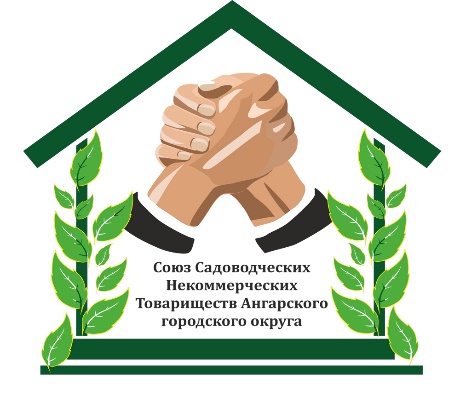 НЕКОММЕРЧЕСКИХ                                            	ТОВАРИЩЕСТВ  665830, г.Ангарскул.Восточная, 28	тел./факс (8-39-55)-52-95-24эл.почта: ti.bekker@yandex.russntago@yandex.ruКПП 380101001ОГРН/ИНН 3801048190 1033800522502/Выписка из протокола № 24-11/21                                                    Повестка дняИсполнение решения протокола № 17 заседание рабочей группы комиссии по предупреждению и ликвидации чрезвычайных ситуаций и обеспечению ПБ АГО от 22.11.2021 г.Для исполнения решения протокола № 17 п.6 необходимо: Решение:довести сведения до председателей СНТ о проведении рейдов 3 ПСО ФПС, ГУ МЧС, ОНД и ПР по АГО совместно с Союзом по информированию населения, где уже зафиксированы случаи нарушения правил ПБ, уделяя особое внимание местам проживания социально-неблагополучных семей и социально незащищённых слоев населенияСрок: ноябрь, декабрь 2021 года   Для исполнения решения протокола № 17 п.7 необходимо:Решение:довести до председателей СНТ о необходимости актуализировать списки постоянно проживающего населения на территории СНТ (особое внимание уделять следующим категории граждан: инвалидам, лицам злоупотребляющим спиртными напитками, наркотическими средствами а также социально-неблагополучным семьям);актуализировать информацию по СНТ (адрес, схема, садоводства с указанием источников наружного противопожарного водоснабжения, данные председателей, номера, контактные телефоны) Срок: до 15 декабря 2021 года  Председатель ССНТ                      Т.И.Беккер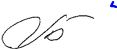 